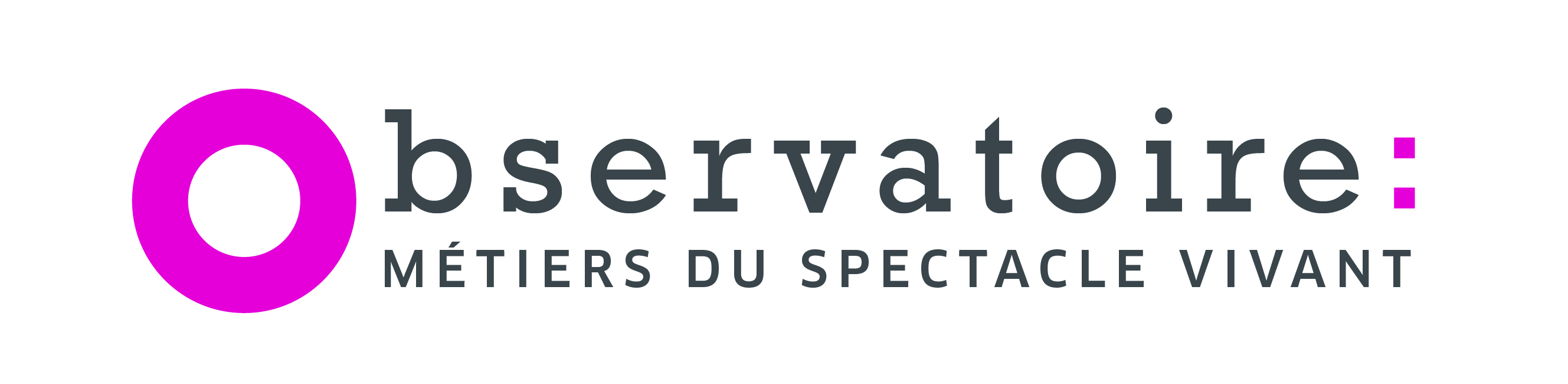 Métier :	Secrétaire général(e)Faire le point sur ses compétencesUn outil de positionnement individuel pour réfléchir à son parcoursIdentifier ses atouts Quelles sont mes compétences les plus solides ? Mes capacités et mon expérience sont-elles reconnues ?Repérer ses lacunesQuelles compétences renforcer ? Dans quel(s) domaine(s) se perfectionner ? Préparer un recrutementMon profil correspond-il aux attendus ? Que mettre en avant dans ma candidature ? Se projeter dans l’avenir Vers quels autres métiers serait-il possible d’évoluer ? Quelles compétences valoriser dans le cas d’une reconversion ?Après ce positionnement, les possibilités pour aller de l’avant : - dialoguer avec l’employeur, notamment lors de l’entretien professionnel - se former pour actualiser ses compétences, se perfectionner, évoluer ou se reconvertir- effectuer une VAE (Validation des acquis de l’expérience) pour obtenir une certification- rencontrer un conseiller en évolution professionnelle (CEP)- faire un bilan de compétencesSelon votre situation, informez-vous auprès de l’Afdas, l’APEC, Pôle emploi, le réseau Cap emploi…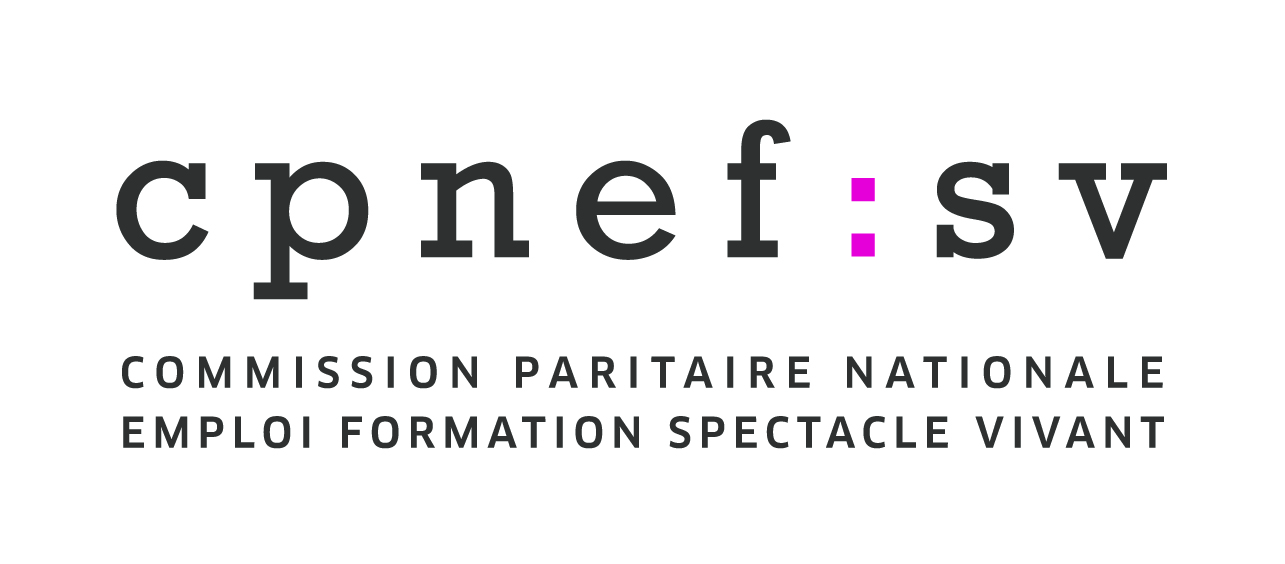 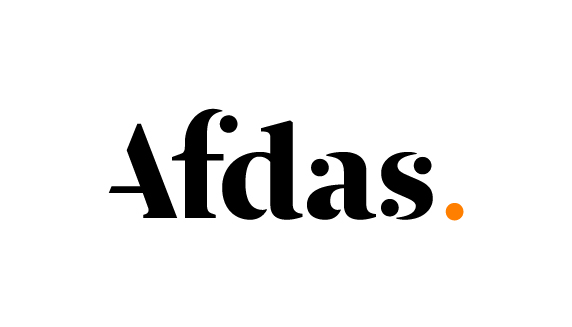 Faire le point sur ses compétences 		Secrétaire générale (e)   -  Spectacle vivant(*) Les compétences spécifiques au spectacle vivant sont distinguées des compétences transversales qui sont mobilisées dans d’autres secteurs professionnels.(**) La liste des compétences est indicative et non exhaustive. Elle a été élaborée à partir des référentiels métiers de la CPNEF-SV / Observatoire prospectif des métiers (2015).Domaines de compétenceType de compétence (*)Type de compétence (*)Compétences requises (**)Compétences requises (**)Niveau de compétenceNiveau de compétenceNiveau de compétenceNiveau de compétenceNiveau de compétenceNiveau de compétenceNiveau de compétenceNiveau de compétenceDomaines de compétenceType de compétence (*)Type de compétence (*)Compétences requises (**)Compétences requises (**)non acquisnon acquisde basede baseintermédiaireintermédiairemaîtrisemaîtrisePilotage / StratégiePilotage / StratégieTransversal / tous secteursTransversal / tous secteursDéfinir la politique commerciale de l’entrepriseDéfinir la politique commerciale de l’entreprisePilotage / StratégiePilotage / StratégieSpécifique au spectacle vivantSpécifique au spectacle vivantMener une analyse concurrentielle ou de complémentarité sur son territoire de l’offre de spectacles, y compris dans d’autres disciplines, de l’offre de services proposés autour des spectacles, des politiques tarifaires.Mener une analyse concurrentielle ou de complémentarité sur son territoire de l’offre de spectacles, y compris dans d’autres disciplines, de l’offre de services proposés autour des spectacles, des politiques tarifaires.Pilotage / StratégiePilotage / StratégieTransversal / tous secteursTransversal / tous secteursAnticiper et planifier l’activité de ses équipes et l’activité autour d’un événementAnticiper et planifier l’activité de ses équipes et l’activité autour d’un événementPilotage / StratégiePilotage / StratégieTransversal / tous secteursTransversal / tous secteursConduire la mise en œuvre de projetsConduire la mise en œuvre de projetsPilotage / StratégiePilotage / StratégieTransversal / tous secteursTransversal / tous secteursArgumenter et promouvoir un projet par écrit et oralementArgumenter et promouvoir un projet par écrit et oralementPilotage / StratégiePilotage / StratégieSpécifique au spectacle vivantSpécifique au spectacle vivantMobiliser les métiers du spectacle vivant selon les besoinsMobiliser les métiers du spectacle vivant selon les besoinsSuivi contrôleSuivi contrôleTransversal / tous secteursTransversal / tous secteursAnalyser le fonctionnement d’une entrepriseAnalyser le fonctionnement d’une entrepriseRéglementationRéglementationSpécifique au spectacle vivantSpécifique au spectacle vivantAppliquer et faire appliquer les réglementations liées au spectacle vivant : droit social, droit fiscal, règlements de sécurité, droit commercial, propriété intellectuelle…Appliquer et faire appliquer les réglementations liées au spectacle vivant : droit social, droit fiscal, règlements de sécurité, droit commercial, propriété intellectuelle…EncadrementEncadrementTransversal / tous secteursTransversal / tous secteursManager une équipeManager une équipeRelations publiquesRelations publiquesTransversal / tous secteursTransversal / tous secteursCréer et entretenir des relations avec des acteurs culturels, économiques et institutionnels pertinentsCréer et entretenir des relations avec des acteurs culturels, économiques et institutionnels pertinentsRelations publiquesRelations publiquesTransversal / tous secteursTransversal / tous secteursCréer et entretenir des réseaux et des partenariats, notamment avec les médiasCréer et entretenir des réseaux et des partenariats, notamment avec les médiasRelations publiquesRelations publiquesSpécifique au spectacle vivantSpécifique au spectacle vivantGérer le protocole lors des spectacles en présence d’autorités ou d’élusGérer le protocole lors des spectacles en présence d’autorités ou d’élusCommercialisationCommercialisationTransversal / tous secteursTransversal / tous secteursGérer les relations commerciales avec le publicGérer les relations commerciales avec le publicCommunicationCommunicationTransversal / tous secteursTransversal / tous secteursConcevoir et mettre en œuvre un plan de communicationConcevoir et mettre en œuvre un plan de communicationCommunicationCommunicationTransversal / tous secteursTransversal / tous secteursMaîtriser les langages de communication numérique – leurs usages, leurs outils, les chartes graphiques…Maîtriser les langages de communication numérique – leurs usages, leurs outils, les chartes graphiques…Budget / financesBudget / financesTransversal / tous secteursTransversal / tous secteursSuperviser la gestion d’un budgetSuperviser la gestion d’un budgetEnvironnement professionnelEnvironnement professionnelSpécifique au spectacle vivantSpécifique au spectacle vivantPosséder une culture artistique avérée dans une ou plusieurs disciplinesPosséder une culture artistique avérée dans une ou plusieurs disciplinesEnvironnement professionnelEnvironnement professionnelSpécifique au spectacle vivantSpécifique au spectacle vivantIdentifier les acteurs artistiques, culturels, économiques et institutionnels locaux ou nationaux, des réseaux locaux, nationaux, voire internationaux du spectacle vivant – en particulier des réseaux de la (des) discipline(s) de son entreprise et les politiques publiques de la culture ; mener une veille permanente sur son secteurIdentifier les acteurs artistiques, culturels, économiques et institutionnels locaux ou nationaux, des réseaux locaux, nationaux, voire internationaux du spectacle vivant – en particulier des réseaux de la (des) discipline(s) de son entreprise et les politiques publiques de la culture ; mener une veille permanente sur son secteurEnvironnement professionnelEnvironnement professionnelSpécifique au spectacle vivantSpécifique au spectacle vivantIdentifier les enjeux artistiques, économiques et sociaux du spectacle vivantIdentifier les enjeux artistiques, économiques et sociaux du spectacle vivantLanguesLanguesTransversal / tous secteursTransversal / tous secteursCommuniquer avec les parties prenantes d’un projet en une ou plusieurs languesCommuniquer avec les parties prenantes d’un projet en une ou plusieurs languesBureautiqueBureautiqueTransversal / tous secteursTransversal / tous secteursMaîtriser des logiciels de bureautique – a minima un tableur et un traitement de texte Maîtriser des logiciels de bureautique – a minima un tableur et un traitement de texte BureautiqueBureautiqueTransversal / tous secteursTransversal / tous secteursMaîtriser des outils de communication numérique, réseaux sociaux, webMaîtriser des outils de communication numérique, réseaux sociaux, web